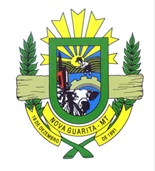 ESTADO DE MATO GROSSOCÂMARA MUNICIPAL DE VEREADORESNOVA GUARITA – MTGabinete do Presidente10ª SESSÃO EXTRAORDINÁRIADia 19 de agosto de 2022— 8h00min —— ORDEM DO DIA —          1. Projeto de Resolução nº. 004/2022. (1º.Turno)ASSUNTO: EMENTA: “DISPÕE SOBRE A ALTERAÇÃO DE DISPOSITIVOS DA RESOLUÇÃO Nº 006/2019 QUE DISPÕE SOBRE O REGIMENTO INTERNO DA CÂMARA MUNICIPAL DE VEREADORES DE NOVA GUARITA E DÁ OUTRAS PROVIDÊNCIAS”.Autoria: Câmara Municipal.             2. Projeto de Resolução nº. 005/2022.ASSUNTO: EMENTA: “REGULAMENTA O § 3º DO ART. 8º DA LEI Nº 14.133, DE 1º DE ABRIL DE 2021, DISPONDO SOBRE REGRAS E DIRETRIZES PARA A ATUAÇÃO DO AGENTE DE CONTRATAÇÃO, DA EQUIPE DE APOIO E DA COMISSÃO DE CONTRATAÇÃO, NO ÂMBITO DO PODER LEGISLATIVO DO MUNICÍPIO DE NOVA GUARITA, ESTADO DE MATO GROSSO, E DÁ OUTRAS PROVIDÊNCIAS”.Autoria: Câmara Municipal.                                                                        HEITOR BALESTRINPresidente                                                                                                                                                          Nova Guarita- MT, 17 de agosto de 2022.Avenida dos Migrantes, Travessa Moacir Kramer S/nº – Centro – CEP 78508-000 – Nova Guarita - MT – Fone: (66) 3574-1166.Email: legislativo@novaguarita.mt.leg.br site: www.novaguarita.mt.leg.b